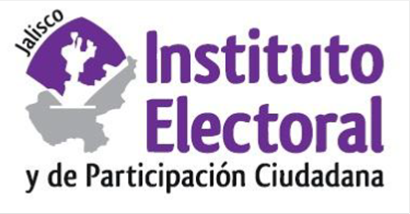 Segunda sesión ordinaria de la Comisión de Participación Ciudadana Fecha: viernes 14 de febrero de 2020Hora: 09:30 horasLugar: Salón del Pleno del Consejo GeneralOrden del día:Presentación y, en su caso, aprobación del orden del día.Informe de solicitudes de mecanismos de participación ciudadana. Informe del avance de la agenda por el titular de Participación Ciudadana.Asuntos generales.